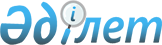 Денисов ауданы бойынша коммуналдық қалдықтардың түзілу және жинақталу нормаларын бекіту туралыҚостанай облысы Денисов ауданы мәслихатының 2022 жылғы 9 маусымдағы № 45 шешімі. Қазақстан Республикасының Әділет министрлігінде 2022 жылғы 16 маусымда № 28485 болып тіркелді
      Қазақстан Республикасының Экологиялық кодексінің 365-бабы 3-тармағының 2) тармақшасына сәйкес Денисов аудандық мәслихаты ШЕШТІ:
      1. Денисов ауданы бойынша коммуналдық қалдықтардың түзілу және жинақталу нормалары осы шешімнің қосымшасына сәйкес бекітілсін.
      2. Осы шешім оның алғашқы ресми жарияланған күнінен кейін күнтізбелік он күн өткен соң қолданысқа енгізіледі. Денисов ауданы бойынша коммуналдық қалдықтардың түзілу және жинақталу нормалары
					© 2012. Қазақстан Республикасы Әділет министрлігінің «Қазақстан Республикасының Заңнама және құқықтық ақпарат институты» ШЖҚ РМК
				
      Денисов аудандық мәслихатының хатшысы 

А. Мурзабаев
Денисов аудандық мәслихатының2022 жылғы 9 маусымдағы№ 45 шешімінеқосымша
№
Коммуналдық қалдықтар жинақталатын объектілер
Есептік бірлік
Жылдық нормасы 1 есептік бірлікке, м3
1
Жайлы үйлер
1 тұрғын
1,25
1
Жайлы емес үйлер
1 тұрғын
1,38
2
Жатақханалар, интернаттар, балалар үйлері, қарттар үйлері және сол сияқтылар
1 орын
1,0
3
Қонақ үйлер, санаторийлер, демалыс үйлері
1 орын
0,85
4
Балабақшалар, бөбекжай және басқа да мектепке дейінгі мекемелер
1 орын
1,27
5
Мекемелер, ұйымдар, офистер, кеңселер, банктер, байланыс бөлімшелері
1 қызметкер
0,67
6
Емханалар, медициналық орталықтар
1 келіп кету
0,0075
7
Ауруханалар, өзге де емдеу-сауықтыру мекемелері
1 төсек-орын
1,37
8
Мектептер және өзге де оқу орындары
1 оқушы
0,22
9
Мейрамханалар, дәмханалар, қоғамдық тамақтану мекемелері
1 отыратын орын
0,7
10
Театрлар, кинотеатрлар, концерт залдары, түнгі клубтар, ойынханалар, ойын автоматтарының залы, интернет-кафелер, компьютерлік клубтар
1 отыратын орын
0,02
11
Мұражайлар, көрмелер
Жалпы алаңы 1 м2
0,09
12
Стадиондар, спорт алаңдары
Жоба бойынша 1 орын
0,05
13
Спорт, би және ойын залдары
Жалпы алаңы 1 м2
0,05
14
Азық-түлік және өнеркәсіп-тауар дүкендері, аралас дүкендер
Сауда алаңы 1 м2
0,64
15
Базарлар, сауда павильондары, дүңгіршектер, сөрелер
Сауда алаңы 1 м2
0,3
16
Дәріханалар
Сауда алаңы 1 м2
0,15
17
Автотұрақтар, автомобильді жуу орындары, АЖС
1 машина-орын
1,5
18
Автомобиль шеберханалары
1 жұмысшы
2,0
19
Шаштараздар, косметикалық салондар
1 жұмыс орны
0,8
20
Кір жуатын орындар, химиялық тазалау орындары, тұрмыстық техниканы жөндеу орындары, тігін ательесі
Жалпы алаңы 1 м2
0,4
21
Зергерлік, аяқ киімді, сағаттарды жөндеу шеберханалары
Жалпы алаңы 1 м2
0,3
22
Моншалар, сауналар
Жалпы алаңы 1 м2
0,4